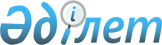 Об утверждении Положения коммунального государственного учреждения "Кызылординский городской отдел ветеринарии"Постановление акимата города Кызылорда Кызылординской области от 29 апреля 2016 года № 5282      В соответствии с Законом Республики Казахстан от 23 января 2001 года "О местном государственном управлении и самоуправлении в Республике Казахстан", Законом Республики Казахстан от 1 марта 2011 года "О государственном имуществе" и Указом Президента Республики Казахстан от 29 октября 2012 года № 410 "Об утверждении Типового положения государственного органа Республики Казахстан" акимат города Кызылорды ПОСТАНОВЛЯЕТ:

      1. Утвердить прилагаемое Положения коммунального государственного учреждения "Кызылординский городской отдел ветеринарии".

      2. Признать утратившим силу постановление акимата города Кызылорда от 08 декабря 2015 года № 4721 "Об утверждении Положения коммунального государственного учреждения "Кызылординский городской отдел ветеринарии" (зарегистрировано в Реестре государственной регистрации нормативных правовых актов № 5260, опубликовано в газетах "Ақмешіт ақшамы" от 16 декабря 2015 года № 98-99, "Кызылорда таймс" от 16 декабря 2015 года № 50 и в информационно-правовой системе "Әділет" от 14 января 2016 года).

      3. Настоящее постановление вводится в действие со дня подписания.

 ПОЛОЖЕНИЕ коммунального государственного учреждения "Кызылординский городской отдел ветеринарии" 1. Общие положения      1. Коммунальное государственное учреждение "Кызылординский городской отдел ветеринарии" является государственным органом Республики Казахстан, осуществляющим руководство в сфере ветеринарии.

      2. Учредителем коммунального государственного учреждения "Кызылординский городской отдел ветеринарии" является акимат города Кызылорды. 

      3. Коммунальное государственное учреждение "Кызылординский городской отдел ветеринарии" имеет следующее ведомства:

      1) Коммунальное государственное предприятие на праве хозяйственного ведения "Кызылординская городская ветеринарная станция" Кызылординского городского отдела ветеринарии".

      4. Коммунальное государственное учреждение "Кызылординский городской отдел ветеринарии" осуществляет свою деятельность в соответствии с Конституцией и законами Республики Казахстан, актами Президента и Правительства Республики Казахстан, иными нормативными правовыми актами, а также настоящим Положением.

      5. Коммунальное государственное учреждение "Кызылординский городской отдел ветеринарии" является юридическим лицом в организационно-правовой форме государственного учреждения, имеет печати и штампы со своим наименованием на государственном языке, бланки установленного образца, в соответствии с законодательством Республики Казахстан счета в органах казначейства.

      6. Коммунальное государственное учреждение "Кызылординский городской отдел ветеринарии" вступает в гражданско-правовые отношения от собственного имени.

      7. Коммунальное государственное учреждение "Кызылординский городской отдел ветеринарии" имеет право выступать стороной гражданско-правовых отношений от имени государства, если оно уполномочено на это в соответствии с законодательством.

      8. Коммунальное государственное учреждение "Кызылординский городской отдел ветеринарии" по вопросам своей компетенции в установленном законодательством порядке принимает решения, оформляемые приказами руководителя коммунального государственного учреждения "Кызылординский городской отдел ветеринарии" и другими актами, предусмотренными законодательством Республики Казахстан.

      9. Структура и лимит штатной численности коммунального государственного учреждения "Кызылординский городской отдел ветеринарии" утверждаются в соответствии с действующим законодательством.

      10. Местонахождение юридического лица: индекс 120016, Республика Казахстан, Кызылординская область, город Кызылорда, улица Женис №31.

      График работы коммунального государственного учреждения "Кызылординский городской отдел ветеринарии" ежедневно, с понедельника по пятницу, с 09.00 до 19.00 часов (перерыв с 13.00 до 15.00 часов), кроме субботы, воскресенья и других выходных и праздничных дней, установленных законодательными актами.

      11. Полное наименование государственного органа - коммунальное государственное учреждения "Кызылординский городской отдел ветеринарии".

      12. Настоящее Положение является учредительным документом коммунального государственного учреждения "Кызылординский городской отдел ветеринарии".

      13. Финансирование деятельности коммунального государственного учреждения "Кызылординский городской отдел ветеринарии" осуществляется из местного бюджета.

      14. Коммунальному государственному учреждению "Кызылординский городской отдел ветеринарии" запрещается вступать в договорные отношения с субъектами предпринимательства на предмет выполнения обязанностей, являющихся функциями коммунального государственного учреждения "Кызылординский городской отдел ветеринарии".

      Если коммунальному государственному учреждению "Кызылординский городской отдел ветеринарии" законодательными актами предоставлено право осуществлять приносящую доходы деятельность, то доходы, полученные от такой деятельности, направляются в доход местного бюджета.

 2. Миссия, основные задачи, функции, права и обязанности коммунального государственного учреждения "Кызылординский городской отдел ветеринарии"      15. Миссия коммунального государственного учреждения "Кызылординский городской отдел ветеринарии" является проведение единой государственной политики в области ветеринарии.

      16. Задачи коммунального государственного учреждения "Кызылординский городской отдел ветеринарии":

      1) организация охраны здоровья населения от болезней, общих для животных и человека;

      2) защита животных от болезней и организация мер по их лечению;

      3) обеспечение ветеринарно-санитарной безопасности;

      4) охрана территории соответствующей административно-территориальной единицы от заноса и распространения заразных и экзотических болезней из других государств;

      5) предупреждение и ликвидация загрязнения окружающей среды при осуществлении физическими и юридическими лицами деятельности в сфере ветеринарии.

      17. Функции коммунального государственного учреждения "Кызылординский городской отдел ветеринарии":

      1) внесение в местный представительный орган области для утверждения правил содержания животных, правил содержания и выгула собак и кошек, правил отлова и уничтожения бродячих собак и кошек, предложений по установлению границ санитарных зон содержания животных;

      2) организация отлова и уничтожения бродячих собак и кошек;

      3) организация строительства скотомогильников (биотермических ям) и обеспечение их содержания в соответствии с ветеринарными (ветеринарно-санитарными) требованиями;

      4) организация и обеспечение предоставления заинтересованным лицам информации о проводимых ветеринарных мероприятиях;

      5) организация и проведение просветительной работы среди населения по вопросам ветеринарии;

      6) организация государственных комиссий по приему в эксплуатацию объектов производства, осуществляющих выращивание животных, заготовку (убой), хранение, переработку и реализацию животных, продукции и сырья животного происхождения, а также организаций по производству, хранению и реализации ветеринарных препаратов, кормов и кормовых добавок;

      7) обезвреживание (обеззараживание) и переработка без изъятия животных, продукции и сырья животного происхождения, представляющих опасность для здоровья животных и человека;

      8) возмещение владельцам стоимости обезвреженных (обеззараженных) и переработанных без изъятия животных, продукции и сырья животного происхождения, представляющих опасность для здоровья животных и человека;

      9) принятие решений об установлении карантина или ограничительных мероприятий по представлению главного государственного ветеринарно-санитарного инспектора соответствующей территории в случае возникновения заразных болезней животных на территории района (города областного значения);

      10) принятие решений о снятии ограничительных мероприятий или карантина по представлению главного государственного ветеринарно-санитарного инспектора соответствующей территории после проведения комплекса ветеринарных мероприятий по ликвидации очагов заразных болезней животных на территории района (города областного значения);

      11) утверждение списка государственных ветеринарных врачей, имеющих право выдачи ветеринарно-санитарного заключения на объекты государственного ветеринарно-санитарного контроля и надзора;

      12) организация и осуществление государственного ветеринарно-санитарного контроля и надзора за соблюдением физическими и юридическими лицами законодательства Республики Казахстан в области ветеринарии в пределах соответствующей административно-территориальной единицы;

      13) проведение обследования эпизоотических очагов в случае их возникновения;

      14) выдача акта эпизоотологического обследования;

      15) осуществление государственного ветеринарно-санитарного контроля и надзора на предмет соблюдения требований законодательства Республики Казахстан в области ветеринарии:

      на объектах внутренней торговли;

      на объектах производства, осуществляющих выращивание животных, заготовку (убой), хранение, переработку и реализацию животных, продукции и сырья животного происхождения, а также в организациях по хранению и реализации ветеринарных препаратов, кормов и кормовых добавок (за исключением связанных с импортом и экспортом);

      у лиц, осуществляющих предпринимательскую деятельность в области ветеринарии за исключением производства ветеринарных препаратов;

      при транспортировке (перемещении), погрузке, выгрузке перемещаемых (перевозимых) объектов в пределах соответствующей административно-территориальной единицы, за исключением их экспорта (импорта) и транзита;

      на всех видах транспортных средств, по всем видам тары, упаковочных материалов, которые могут быть факторами передачи возбудителей болезней животных, за исключением экспорта (импорта) и транзита;

      на скотопрогонных трассах, маршрутах, территориях пастбищ и водопоя животных, по которым проходят маршруты транспортировки (перемещения);

      на территориях, в производственных помещениях и за деятельностью физических и юридических лиц, выращивающих, хранящих, перерабатывающих, реализующих или использующих перемещаемые (перевозимые) объекты, за исключением экспорта (импорта) и транзита;

      16) осуществление государственного ветеринарно-санитарного контроля и надзора за соблюдением зоогигиенических и ветеринарных (ветеринарно-санитарных) требований при размещении, строительстве, реконструкции и вводе в эксплуатацию скотомогильников (биотермических ям), объектов государственного ветеринарно-санитарного контроля и надзора, связанных с содержанием, разведением, использованием, производством, заготовкой (убоем), хранением, переработкой и реализацией, а также при транспортировке (перемещении) перемещаемых (перевозимых) объектов;

      17) составление акта государственного ветеринарно-санитарного контроля и надзора в отношении физических и юридических лиц;

      18) организация проведения ветеринарных мероприятий по энзоотическим болезням животных на территории соответствующей административно-территориальной единицы;

      19) организация проведения ветеринарных мероприятий по профилактике, отбору проб биологического материала и доставке их для диагностики особо опасных болезней животных по перечню, утверждаемому уполномоченным органом, а также других болезней животных;

      20) организация проведения мероприятий по идентификации сельскохозяйственных животных, ведению базы данных по идентификации сельскохозяйственных животных;

      21) определение потребности в изделиях (средствах) и атрибутах для проведения идентификации сельскохозяйственных животных и передача информации в местный исполнительный орган области, города республиканского значения, столицы;

      22) свод, анализ ветеринарного учета и отчетности и их представление в местный исполнительный орган области, города республиканского значения, столицы;

      23) внесение предложений в местный исполнительный орган области, города республиканского значения, столицы по ветеринарным мероприятиям по профилактике заразных и незаразных болезней животных;

      24) внесение предложений в местный исполнительный орган области, города республиканского значения, столицы по перечню энзоотических болезней животных, профилактика и диагностика которых осуществляются за счет бюджетных средств;

      25) организация хранения ветеринарных препаратов, приобретенных за счет бюджетных средств, за исключением республиканского запаса ветеринарных препаратов;

      26) внесение предложений в местный исполнительный орган области о ветеринарных мероприятиях по обеспечению ветеринарно-санитарной безопасности на территории соответствующей административно-территориальной единицы;

      27) организация санитарного убоя больных животных;

      28) прием уведомлений от физических и юридических лиц о начале или прекращении осуществления предпринимательской деятельности в области ветеринарии, а также ведение государственного электронного реестра разрешений и уведомлений в соответствии с Законом Республики Казахстан "О разрешениях и уведомлениях";

      29) рассматривать обращения, направленные в коммунальному государственному учреждению "Кызылординский городской отдел ветеринарии" физическими и юридическими лицами, в случаях и порядке, установленном законодательством Республики Казахстан, предоставлять на них ответы;

      30) организация прием физических лиц и представителей юридических лиц;

      31) осуществление в интересах местного государственного управления иных полномочий, возлагаемых на местные исполнительные органы законодательством Республики Казахстан.

      18.Функции ведомства:

      1) проведение ветеринарных мероприятий против особо опасных, незаразных и энзоотических болезней животных;

      2) проведение идентификации сельскохозяйственных животных;

      3) оказанию услуг по искусственному осеменению животных;

      4) оказание услуг по транспортировке (доставке), хранению ветеринарных препаратов против особо опасных и энзоотических болезней животных, а также транспортировке (доставке) изделий (средств) и атрибутов ветеринарного назначения для проведения идентификации сельскохозяйственных животных;

      5) содержание скотомогильников (биотермических ям), убойных площадок, построенных местными исполнительными органами соответствующих административно-территориальных единиц;

      6) отлов и уничтожение бродячих собак и кошек;

      7) выдача ветеринарной справки;

      8) ведение базы данных по идентификаций сельскохозяйственных животных и выдача выписки из нее;

      9) отбор проб биологического материала и доставки их в ветеринарную лабораторию;

      10) оказание услуг по транспортировке больных животных на санитарный убой.

      19. Права коммунального государственного учреждения "Кызылординский городской отдел ветеринарии":

      1) запрашивать и получать необходимую информацию от уполномоченного государственного органа в области ветеринарии и иных организаций для осуществления возложенных на него задач;

      2) утверждение плана ветеринарных мероприятий по обеспечению ветеринарно-санитарной безопасности на территории соответствующей административно-территориальной единицы по согласованию с уполномоченным органом;

      3) осуществление государственного ветеринарно-санитарного контроля и надзора на предмет соблюдения требований законодательства Республики Казахстан в области ветеринарии;

      4) организация и ведения базы данных по идентификации сельскохозяйственных животных;

      5) вносить в местный исполнительный орган соответствующей административно-территориальной единицы предложение о снятии ограничительных мероприятий или карантина направленного на предотвращение, распространение и ликвидацию заразных болезней животных;

      6) принимать решение об изъятии и уничтожении продукции и сырья животного происхождения, представляющих опасность для здоровья животных и человека;

      7) выносить решения о делении территории на зоны в порядке, установленном уполномоченным органом;

      8) вносить предложение на рассмотрение руководства города и заседаний акимата города по вопросам деятельности коммунального государственного учреждения "Кызылординский городской отдел ветеринарии";

      9) участвовать в подготовке проектов нормативных правовых актов акима и акимата города;

      10) организовывать конкурсы и осуществлять государственные закупки товаров, работ и услуг для нужды коммунального государственного учреждения "Кызылординский городской отдел ветеринарии";

      11) взаимоотношения между юридическим лицом и уполномоченным органом по государственному имуществу, юридическим лицом и уполномоченным органом соответствующей отрасли, администрацией юридического лица и его трудовым коллективом регулируется в соответствии с действующим законодательством;

      12) иные исполнительные мероприятия, представленные законодательством Республики Казахстан.

 3. Организация деятельности коммунального государственного учреждения "Кызылординский городской отдел ветеринарии"      20. Руководство коммунального государственного учреждения "Кызылординский городской отдел ветеринарии" осуществляется первым руководителем, который несет персональную ответственность за выполнение возложенных на коммунальное государственное учреждение "Кызылординский городской отдел ветеринарии" задач и осуществление им своих функций.

      21. Первый руководитель коммунального государственного учреждения "Кызылординский городской отдел ветеринарии" назначается на должность и освобождается от должности акимом города.

      22. Полномочия первого руководителя коммунального государственного учреждения "Кызылординский городской отдел ветеринарии":

      1) за коррупционно-правовые и правовые нарушение сотрудников отвечает персонально руководитель коммунального государственного учреждения "Кызылординский городской отдел ветеринарии";

      2) определяет обязанности и полномочия своих подчиненных;

      3) представляет коммунальное государственное учреждение "Кызылординский городской отдел ветеринарии" в государственных органах и иных организациях;

      4) в установленном законодательством порядке налагает дисциплинарные взыскания на работников коммунального государственного учреждения "Кызылординский городской отдел ветеринарии";

      5) подписывает акты коммунального государственного учреждения "Кызылординский городской отдел ветеринарии";

      6) в соответствии законодательством Республики Казахстан представляет коммунальное государственное учреждение "Кызылординский городской отдел ветеринарии" другим государственным органам и организациям;

      7) дает поручения и рекомендации всем предприятиям, организациям и отделениям по вопросам, входящим в его полномочия;

      8) в соответствии с законодательством назначает на должность и освобождает от должности сотрудников коммунального государственного учреждения "Кызылординский городской отдел ветеринарии";

      9) в установленном законодательством порядке поощряет и налагает дисциплинарные взыскания на сотрудников коммунального государственного учреждения "Кызылординский городской отдел ветеринарии";

      10) организует работу по реализаций политики гендерного равенства;

      11) осуществляет иные полномочия в соответствии с законодательством Республики Казахстан.

      Исполнение полномочий первого руководителя коммунального государственного учреждения "Кызылординский городской отдел ветеринарии" в период его отсутствия осуществляется лицом, его замещающим в соответствии с действующим законодательством.

      23. Аппарат коммунального государственного учреждения "Кызылординский городской отдел ветеринарии" возглавляется, руководителем коммунального государственного учреждения "Кызылординский городской отдел ветеринарии", назначаемым на должность и освобождаемым от должности в соответствии с действующим законодательством Республики Казахстан.

 4. Имущество коммунального государственного учреждения "Кызылординский городской отдел ветеринарии"      24. Коммунального государственного учреждения "Кызылординский городской отдел ветеринарии" может иметь на праве оперативного управления обособленное имущество в случаях, предусмотренных законодательством.

      Имущество коммунального государственного учреждения "Кызылординский городской отдел ветеринарии" формируется за счет имущества, переданного ему собственником, а также имущества (включая денежные доходы), приобретенного в результате собственной деятельности и иных источников, не запрещенных законодательством Республики Казахстан.

      25. Имущество, закрепленное за коммунальным государственным учреждением "Кызылординский городской отдел ветеринарии", относится к коммунальной собственности.

      26. Коммунальное государственное учреждение "Кызылординский городской отдел ветеринарии" не вправе самостоятельно отчуждать или иным способом распоряжаться закрепленным за ним имуществом и имуществом, приобретенным за счет средств, выданных ему по плану финансирования, если иное не установлено законодательством.

 5. Реорганизация и упразднение коммунального государственного учреждения "Кызылординский городской отдел ветеринарии"      27. Реорганизация и упразднение коммунального государственного учреждения "Кызылординский городской отдел ветеринарии" осуществляются в соответствии с законодательством Республики Казахстан.

      Перечень организаций, находящихся в ведении коммунального государственного учреждения "Кызылординский городской отдел ветеринарии" и его ведомство:

      1. Коммунальное государственное предприятия на праве хозяйственного ведения "Кызылординская городская ветеринарная станция" Кызылординского городского отдела ветеринарии".


					© 2012. РГП на ПХВ «Институт законодательства и правовой информации Республики Казахстан» Министерства юстиции Республики Казахстан
				
      Аким города Кызылорда

Н. Налибаев
Приложение к постановлению
акимата города Кызылорда
от 29 апреля 2016 года № 5282